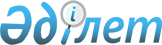 Тасқала аудандық мәслихатының 2018 жылғы 26 желтоқсандағы №31-1 "2019-2021 жылдарға арналған аудандық бюджет туралы" шешіміне өзгерістер енгізу туралы
					
			Күшін жойған
			
			
		
					Батыс Қазақстан облысы Тасқала аудандық мәслихатының 2019 жылғы 12 маусымдағы № 37-1 шешімі. Батыс Қазақстан облысының Әділет департаментінде 2019 жылғы 14 маусымда № 5722 болып тіркелді. Күші жойылды - Батыс Қазақстан облысы Тасқала аудандық мәслихатының 2020 жылғы 21 ақпандағы № 44-10 шешімімен
      Ескерту. Күші жойылды - Батыс Қазақстан облысы Тасқала аудандық мәслихатының 21.02.2020 № 44-10 шешімімен (алғашқы ресми жарияланған күнінен бастап қолданысқа енгізіледі).
      Қазақстан Республикасының 2008 жылғы 4 желтоқсандағы Бюджет кодексіне, Қазақстан Республикасының 2001 жылғы 23 қаңтардағы "Қазақстан Республикасындағы жергілікті мемлекеттік басқару және өзін-өзі басқару туралы" Заңына сәйкес, Тасқала аудандық мәслихаты ШЕШІМ ҚАБЫЛДАДЫ:
      1. Тасқала аудандық мәслихатының 2018 жылғы 26 желтоқсандағы №31-1 "2019-2021 жылдарға арналған аудандық бюджет туралы" шешіміне (Нормативтік құқықтық актілерді мемлекеттік тіркеу тізілімінде №5505 тіркелген, 2019 жылғы 17 қаңтарда Қазақстан Республикасы нормативтік құқықтық актілерінің эталондық бақылау банкінде жарияланған) мынадай өзгерістер енгізілсін:
      1-тармақта:
      1) тармақша мынадай редакцияда жазылсын:
      "1) кірістер – 4 659 001 мың теңге:
      салықтық түсімдер – 268 150 мың теңге;
      салықтық емес түсімдер – 3 000 мың теңге;
      негізгі капиталды сатудан түсетін түсімдер – 3 549 мың теңге;
      трансферттер түсімі – 4 384 302 мың теңге;";
      2) тармақша мынадай редакцияда жазылсын:
      "2) шығындар – 4 903 570 мың теңге;";
      6-тармақта:
      1) тармақша мынадай редакцияда жазылсын:
      "1) республикалық бюджеттен нысаналы трансферттер мен бюджеттік кредит – 1 697 721 мың теңге, соның ішінде:
      жалақыны ішінара субсидиялауға – 8 215 мың теңге;
      жастар практикасына – 29 164 мың теңге;
      NEET санатындағы жастарға және табысы аз көпбалалы отбасыларға, табысы аз еңбекке қабілетті мүгедектерге жаңа бизнес-идеяларды жүзеге асыру үшін мемлекеттік гранттарға – 11 110 мың теңге;
      мүгедектерді міндетті гигиеналық құралдармен қамтамасыз ету нормаларын ұлғайтуға – 6 745 мың теңге;
      техникалық көмекші (орнын толтырушы) құралдарының тiзбесiн кеңейтуге – 4 376 мың теңге;
      мемлекеттік атаулы әлеуметтік көмек төлеуге – 77 257 мың теңге;
      халықты жұмыспен қамту орталықтарында әлеуметтік жұмыс жөніндегі консультанттар мен ассистенттерді енгізуге – 9 644 мың теңге;
      Батыс Қазақстан облысы Тасқала ауданы Тасқала ауылында екі үш қабатты көп пәтерлі тұрғын үйлердің және оған инженерлік инфрақұрылымның құрылысына – 478 198 мың теңге;
      мамандарды әлеуметтік қолдау шараларын іске асыруға – 90 900 мың теңге;
      заңнаманың өзгеруіне байланысты жоғары тұрған бюджеттен төмен тұрған бюджеттерге өтемақыға – 34 445 мың теңге;
      азаматтық қызметшілердің жекелеген санаттарының, мемлекеттік бюджет қаражаты есебінен ұсталатын ұйымдар қызметкерлерінің, қазыналық кәсіпорындар қызметкерлерінің жалақысын көтеруге – 406 360 мың теңге;
      мемлекеттік әкімшілік қызметшілердің жекелеген санаттарының жалақысын көтеруге – 18 540 мың теңге;
      бастауыш, негізгі және жалпы орта білім беру ұйымдарының мұғалімдері мен педагог-психологтарының еңбегіне ақы төлеуді ұлғайтуға – 175 845 мың теңге;
      Тасқала ауданының білім беру бөлімі "Жалпы орта білім беретін Қ.Сәтбаев атындағы мектеп" коммуналдық мемлекеттік мекемесі ғимаратын күрделі жөндеуге – 155 740 мың теңге;
      Батыс Қазақстан облысы Тасқала ауданындағы Тасқала аудандық білім бөлімінің "Садық Жақсығұлов атындағы жалпы орта білім беретін мектебі" коммуналдық мемлекеттік мекемесінің ғимаратына күрделі жөндеуге – 91 182 мың теңге;
      Батыс Қазақстан облысы Тасқала ауданы Тасқала ауылдық округі Тасқала ауылының су құбырын қайта құруға – 100 000 мың теңге;";
      2) тармақша мынадай редакцияда жазылсын:
      "2) облыстық бюджеттен нысаналы трансферттер – 241 694 мың теңге, соның ішінде:
      жұмысшы кадрларды еңбек нарығында сұранысқа ие кәсіптер және дағдылар бойынша қысқа мерзімді кәсіптік оқытуға – 11 102 мың теңге;
      жастар практикасына – 3 030 мың теңге;
      Батыс Қазақстан облысы Тасқала ауданы 2-Шежін ауылына аудандық маңызы бар кіреберіс жолын орташа жөндеуге (0-2 шақырым) – 42 003 мың теңге;
      Батыс Қазақстан облысы Тасқала ауданы Тасқала ауылында бір қабатты әкімшілік ғимараттың құрылысына – 105 048 мың теңге;
      1, 4, 9, 10 сыныптардың және мектеп алды даярлық тобының жаңартылған білім беру мазмұнына көшуіне байланысты облыс мектептеріне кітаптар және оқу-әдістемелік кешендерді сатып алуға – 66 052 мың теңге;
      жұмысқа орналастыру бойынша жеке агенттіктерге – 199 мың теңге;
      эпизоотияға қарсы іс-шараларды өткізуге – 2 410 мың теңге;
      Батыс Қазақстан облысы Тасқала ауданы Тасқала ауылының егжей-тегжей жоспарлау жобасымен біріктірілген бас жоспарын топографиялық түсірілімді орындаумен түзетуге – 5 815 мың теңге;
      "Виртуалды лаборатория" порталына және мұғалімдерге тренингке қатысуға – 2 500 мың теңге;
      NEET санатындағы жастарға және табысы аз көпбалалы отбасыларға, табысы аз еңбекке қабілетті мүгедектерге жаңа бизнес-идеяларды жүзеге асыру үшін мемлекеттік гранттарға – 3 535 мың теңге.";
      8-тармақта:
      бірінші абзац мынадай редакцияда жазылсын:
      "8. 2019 жылға арналған аудандық бюджетте Тасқала ауданы Тасқала ауылдық округінің бюджетіне аудандық бюджет қаражаты есебінен бөлінетін трансферттердің жалпы сомасы 232 537 мың теңге көлемінде қарастырылғаны ескерілсін.";
      аталған шешімнің 1-қосымшасы осы шешімінің қосымшасына сәйкес жаңа редакцияда жазылсын.
      2. Тасқала аудандық мәслихаты аппараты басшысының міндетін атқарушыға (Б. Бисалиев) осы шешімнің әділет органдарында мемлекеттік тіркелуін, Қазақстан Республикасы нормативтік құқықтық актілерінің эталондық бақылау банкінде оның ресми жариялануын қамтамасыз етсін.
      3. Осы шешім 2019 жылдың 1 қаңтарынан бастап қолданысқа енгізіледі. 2019 жылға арналған аудандық бюджет
      (мың теңге)
					© 2012. Қазақстан Республикасы Әділет министрлігінің «Қазақстан Республикасының Заңнама және құқықтық ақпарат институты» ШЖҚ РМК
				Тасқала аудандық 
мәслихатының 2019 жылғы 
12 маусымдағы №37-1 шешіміне
қосымшаТасқала аудандық 
мәслихатының 2018 жылғы 
26 желтоқсандағы №31-1 
шешіміне 1-қосымша
Санаты
Санаты
Санаты
Санаты
Санаты
Сомасы
Сыныбы
Сыныбы
Сыныбы
Сыныбы
Сомасы
Ішкі сыныбы
Ішкі сыныбы
Ішкі сыныбы
Сомасы
Ерекшелігі
Ерекшелігі
Сомасы
Атауы
Сомасы
1
2
3
4
5
6
1) Кірістер
 4 659 001
1
Салықтық түсімдер
268 150
01
Табыс салығы
149 405
2
Жеке табыс салығы
149 405
03
Әлеуметтiк салық
78 152
1
Әлеуметтік салық
78 152
04
Меншiкке салынатын салықтар
31 096
1
Мүлiкке салынатын салықтар
21 556
3
Жер салығы
225
4
Көлiк құралдарына салынатын салық
5 135
5
Бірыңғай жер салығы
4 180
05
Тауарларға, жұмыстарға және қызметтерге салынатын ішкі салықтар
7 867
2
Акциздер
1 200
3
Табиғи және басқа да ресурстарды пайдаланғаны үшiн түсетiн түсiмдер
2 200
4
Кәсiпкерлiк және кәсiби қызметтi жүргiзгенi үшiн алынатын алымдар
4 467
08
Заңдық маңызы бар әрекеттерді жасағаны және (немесе) оған уәкілеттігі бар мемлекеттік органдар немесе лауазымды адамдар құжаттар бергені үшін алынатын міндетті төлемдер
1 630
1
Мемлекеттік баж
1 630
2
Салықтық емес түсiмдер
3 000
01
Мемлекеттік меншіктен түсетін кірістер
1 400
5
Мемлекет меншігіндегі мүлікті жалға беруден түсетін кірістер
1 400
06
Басқа да салықтық емес түсiмдер
1 600
1
Басқа да салықтық емес түсiмдер
1 600
3
Негізгі капиталды сатудан түсетін түсімдер
3 549
01
Мемлекеттік мекемелерге бекітілген мемлекеттік мүлікті сату
2 350
1
Мемлекеттік мекемелерге бекітілген мемлекеттік мүлікті сату
2 350
03
Жердi және материалдық емес активтердi сату
1 199
1
Жерді сату
1 199
4
Трансферттердің түсімдері
4 384 302
02
Мемлекеттiк басқарудың жоғары тұрған органдарынан түсетiн трансферттер
4 384 302
2
Облыстық бюджеттен түсетiн трансферттер
4 384 302
Функционалдық топ
Функционалдық топ
Функционалдық топ
Функционалдық топ
Функционалдық топ
Сомасы
Функционалдық кіші топ
Функционалдық кіші топ
Функционалдық кіші топ
Функционалдық кіші топ
Сомасы
Бюджеттік бағдарламалардың әкімшісі
Бюджеттік бағдарламалардың әкімшісі
Бюджеттік бағдарламалардың әкімшісі
Сомасы
Бюджеттік бағдарлама
Бюджеттік бағдарлама
Сомасы
Атауы
Сомасы
1
2
3
4
5
6
2) Шығындар 
 4 903 570
01
Жалпы сипаттағы мемлекеттік қызметтер
463 056
1
Мемлекеттiк басқарудың жалпы функцияларын орындайтын өкілді, атқарушы және басқа органдар
263 788
112
Аудан (облыстық маңызы бар қала) мәслихатының аппараты
22 405
001
Аудан (облыстық маңызы бар қала) мәслихатының қызметін қамтамасыз ету жөніндегі қызметтер
22 405
122
Аудан (облыстық маңызы бар қала) әкімінің аппараты
111 756
001
Аудан (облыстық маңызы бар қала) әкімінің қызметін қамтамасыз ету жөніндегі қызметтер
111 256
003
Мемлекеттік органның күрделі шығыстары
500
123
Қаладағы аудан, аудандық маңызы бар қала, кент, ауыл, ауылдық округ әкімінің аппараты
129 627
001
Қаладағы аудан, аудандық маңызы бар қаланың, кент, ауыл, ауылдық округ әкімінің қызметін қамтамасыз ету жөніндегі қызметтер
129 627
2
Қаржылық қызмет
2 414
459
Ауданның (облыстық маңызы бар қаланың) экономика және қаржы бөлімі
2 414
003
Салық салу мақсатында мүлікті бағалауды жүргізу
1 094
010
Жекешелендіру, коммуналдық меншікті басқару, жекешелендіруден кейінгі қызмет және осыған байланысты дауларды реттеу 
1 320
5
Жоспарлау және статистикалық қызмет
1 492
459
Ауданның (облыстық маңызы бар қаланың) экономика және қаржы бөлімі
1 492
061
Бюджеттік инвестициялар және мемлекеттік-жекешелік әріптестік, оның ішінде концессия мәселелері жөніндегі құжаттаманы сараптау және бағалау
1 492
9
Жалпы сипаттағы өзге де мемлекеттiк қызметтер
195 362
454
Ауданның (облыстық маңызы бар қаланың) кәсіпкерлік және ауыл шаруашылығы бөлімі
23 351
001
Жергілікті деңгейде кәсіпкерлікті және ауыл шаруашылығын дамыту саласындағы мемлекеттік саясатты іске асыру жөніндегі қызметтер
23 351
458
Ауданның (облыстық маңызы бар қаланың) тұрғын үй-коммуналдық шаруашылығы, жолаушылар көлігі және автомобиль жолдары бөлімі
42 310
001
Жергілікті деңгейде тұрғын үй-коммуналдық шаруашылығы, жолаушылар көлігі және автомобиль жолдары саласындағы мемлекеттік саясатты іске асыру жөніндегі қызметтер
18 508
113
Жергілікті бюджеттерден берілетін ағымдағы нысаналы трансферттер
23 802
459
Ауданның (облыстық маңызы бар қаланың) экономика және қаржы бөлімі
24 653
001
Ауданның (облыстық маңызы бар қаланың) экономикалық саясатын қалыптастыру мен дамыту, мемлекеттік жоспарлау, бюджеттік атқару және коммуналдық меншігін басқару саласындағы мемлекеттік саясатты іске асыру жөніндегі қызметтер 
23 556
015
Мемлекеттік органның күрделі шығыстары
1 097
113
Жергілікті бюджеттерден берілетін ағымдағы нысаналы трансферттер
0
466
Ауданның (облыстық маңызы бар қаланың) сәулет, қала құрылысы және құрылыс бөлімі
105 048
040
Мемлекеттік органдардың объектілерін дамыту
105 048
02
Қорғаныс
18 492
1
Әскери мұқтаждар
2 329
122
Аудан (облыстық маңызы бар қала) әкімінің аппараты
2 329
005
Жалпыға бірдей әскери міндетті атқару шеңберіндегі іс-шаралар
2 329
2
Төтенше жағдайлар жөніндегі жұмыстарды ұйымдастыру
16 163
122
Аудан (облыстық маңызы бар қала) әкімінің аппараты
16 163
006
Аудан (облыстық маңызы бар қала) ауқымындағы төтенше жағдайлардың алдын алу және оларды жою
4 600
007
Аудандық (қалалық) ауқымдағы дала өрттерінің, сондай-ақ мемлекеттік өртке қарсы қызмет органдары құрылмаған елді мекендерде өрттердің алдын алу және оларды сөндіру жөніндегі іс-шаралар
11 563
03
Қоғамдық тәртіп, қауіпсіздік, құқықтық, сот, қылмыстық-атқару қызметі
6050
9
Қоғамдық тәртіп және қауіпсіздік саласындағы басқа да қызметтер
6050
458
Ауданның (облыстық маңызы бар қаланың) тұрғын үй-коммуналдық шаруашылығы, жолаушылар көлігі және автомобиль жолдары бөлімі
6050
021
Елді мекендерде жол қозғалысы қауіпсіздігін қамтамасыз ету
6050
04
Білім беру
2 189 544
1
Мектепке дейінгі тәрбие және оқыту
34 376
464
Ауданның (облыстық маңызы бар қаланың) білім бөлімі
34 376
009
Мектепке дейінгі тәрбие мен оқыту ұйымдарының қызметін қамтамасыз ету
22 578
040
Мектепке дейінгі білім беру ұйымдарында мемлекеттік білім беру тапсырысын іске асыруға
11 798
2
Бастауыш, негізгі орта және жалпы орта білім беру
2 055 762
457
Ауданның (облыстық маңызы бар қаланың) мәдениет, тілдерді дамыту, дене шынықтыру және спорт бөлімі
101 342
017
Балалар мен жасөспірімдерге спорт бойынша қосымша білім беру
101 342
464
Ауданның (облыстық маңызы бар қаланың) білім бөлімі
1 954 420
003
Жалпы білім беру
1 850 894
006
Балаларға қосымша білім беру 
103 526
9
Бiлiм беру саласындағы өзге де қызметтер
99 406
464
Ауданның (облыстық маңызы бар қаланың) білім бөлімі
99 406
001
Жергілікті деңгейде білім беру саласындағы мемлекеттік саясатты іске асыру жөніндегі қызметтер
9 711
005
Ауданның (облыстық маңызы бар қаланың) мемлекеттік білім беру мекемелер үшін оқулықтар мен оқу-әдiстемелiк кешендерді сатып алу және жеткізу
84 113
007
Аудандық (қалалық) ауқымдағы мектеп олимпиадаларын және мектептен тыс іс-шараларды өткізу
188
015
Жетім баланы (жетім балаларды) және ата-аналарының қамқорынсыз қалған баланы (балаларды) күтіп-ұстауға қамқоршыларға (қорғаншыларға) ай сайынға ақшалай қаражат төлемі
3 539
067
Ведомстволық бағыныстағы мемлекеттік мекемелер мен ұйымдардың күрделі шығыстары
1 541
068
Халықтың компьютерлік сауаттылығын арттыруды қамтамасыз ету
314
06
Әлеуметтiк көмек және әлеуметтiк қамсыздандыру
343 318
1
Әлеуметтiк қамсыздандыру
93 035
451
Ауданның (облыстық маңызы бар қаланың) жұмыспен қамту және әлеуметтік бағдарламалар бөлімі
85 465
005
Мемлекеттік атаулы әлеуметтік көмек 
85 465
464
Ауданның (облыстық маңызы бар қаланың) білім бөлімі
7 570
030
Патронат тәрбиешілерге берілген баланы (балаларды) асырап бағу 
7 570
2
Әлеуметтiк көмек
222 154
451
Ауданның (облыстық маңызы бар қаланың) жұмыспен қамту және әлеуметтік бағдарламалар бөлімі
222 154
002
Жұмыспен қамту бағдарламасы
95 842
006
Тұрғын үйге көмек көрсету
1 275
007
Жергілікті өкілетті органдардың шешімі бойынша мұқтаж азаматтардың жекелеген топтарына әлеуметтік көмек
13 375
010
Үйден тәрбиеленіп оқытылатын мүгедек балаларды материалдық қамтамасыз ету
1 182
014
Мұқтаж азаматтарға үйде әлеуметтік көмек көрсету
46 447
017
Оңалтудың жеке бағдарламасына сәйкес мұқтаж мүгедектердi мiндеттi гигиеналық құралдармен қамтамасыз ету, қозғалуға қиындығы бар бірінші топтағы мүгедектерге жеке көмекшінің және есту бойынша мүгедектерге қолмен көрсететiн тіл маманының қызметтерін ұсыну
26 111
023
Жұмыспен қамту орталықтарының қызметін қамтамасыз ету
37 922
9
Әлеуметтiк көмек және әлеуметтік қамтамасыз ету салаларындағы өзге де қызметтер
28 129
451
Ауданның (облыстық маңызы бар қаланың) жұмыспен қамту және әлеуметтік бағдарламалар бөлімі
28 129
001
Жергілікті деңгейде халық үшін әлеуметтік бағдарламаларды жұмыспен қамтуды қамтамасыз етуді іске асыру саласындағы мемлекеттік саясатты іске асыру жөніндегі қызметтер
23 279
011
Жәрдемақыларды және басқа да әлеуметтік төлемдерді есептеу, төлеу мен жеткізу бойынша қызметтерге ақы төлеу
474
050
Қазақстан Республикасында мүгедектердің құқықтарын қамтамасыз етуге және өмір сүру сапасын жақсарту
4 376
07
Тұрғын үй-коммуналдық шаруашылық
612 102
1
Тұрғын үй шаруашылығы
490 652
458
Ауданның (облыстық маңызы бар қаланың) тұрғын үй-коммуналдық шаруашылығы, жолаушылар көлігі және автомобиль жолдары бөлімі
8 744
003
Мемлекеттік тұрғын үй қорын сақтауды ұйымдастыру
5 000
033
Инженерлік-коммуникациялық инфрақұрылымды жобалау, дамыту және (немесе) жайластыру
3 744
466
Ауданның (облыстық маңызы бар қаланың) сәулет, қала құрылысы және құрылыс бөлімі
481 908
003
Коммуналдық тұрғын үй қорының тұрғын үйін жобалау және (немесе) салу, реконструкциялау 
481 036
004
Инженерлік-коммуникациялық инфрақұрылымды жобалау, дамыту және (немесе) жайластыру
872
2
Коммуналдық шаруашылық
114 302
458
Ауданның (облыстық маңызы бар қаланың) тұрғын үй-коммуналдық шаруашылығы, жолаушылар көлігі және автомобиль жолдары бөлімі
1 500
012
Сумен жабдықтау және су бұру жүйесінің жұмыс істеуі
1 500
466
Ауданның (облыстық маңызы бар қаланың) сәулет, қала құрылысы және құрылыс бөлімі
112 802
005
Коммуналдық шаруашылығын дамыту
12 800
007
Қаланы және елді мекендерді абаттандыруды дамыту
0
058
Елді мекендердегі сумен жабдықтау және су бұру жүйелерін дамыту
100 002
3
Елді-мекендерді көркейту
7 148
123
Қаладағы аудан, аудандық маңызы бар қала, кент, ауыл, ауылдық округ әкімінің аппараты
7 148
008
Елді мекендердегі көшелерді жарықтандыру
840
011
Елді мекендерді абаттандыру мен көгалдандыру
6 308
08
Мәдениет, спорт, туризм және ақпараттық кеңістiк
382 757
1
Мәдениет саласындағы қызмет
200 540
457
Ауданның (облыстық маңызы бар қаланың) мәдениет, тілдерді дамыту, дене шынықтыру және спорт бөлімі
200 540
003
Мәдени-демалыс жұмысын қолдау
200 540
2
Спорт
7 500
457
Ауданның (облыстық маңызы бар қаланың) мәдениет, тілдерді дамыту, дене шынықтыру және спорт бөлімі
7 500
008
Ұлттық және бұқаралық спорт түрлерін дамыту
2 523
009
Аудандық (облыстық маңызы бар қалалық) деңгейде спорттық жарыстар өткiзу
1 890
010
Әртүрлi спорт түрлерi бойынша аудан (облыстық маңызы бар қала) құрама командаларының мүшелерiн дайындау және олардың облыстық спорт жарыстарына қатысуы
3 087
3
Ақпараттық кеңiстiк
108 593
456
Ауданның (облыстық маңызы бар қаланың) ішкі саясат бөлімі
10 495
002
Мемлекеттік ақпараттық саясат жүргізу жөніндегі қызметтер
10 495
457
Ауданның (облыстық маңызы бар қаланың) мәдениет, тілдерді дамыту, дене шынықтыру және спорт бөлімі
98 098
006
Аудандық (қалалық) кiтапханалардың жұмыс iстеуi
97 185
007
Мемлекеттік тілді және Қазақстан халқының басқа да тілдерін дамыту
913
9
Мәдениет, спорт, туризм және ақпараттық кеңiстiктi ұйымдастыру жөнiндегi өзге де қызметтер
66 124
456
Ауданның (облыстық маңызы бар қаланың) ішкі саясат бөлімі
42 614
001
Жергілікті деңгейде ақпарат, мемлекеттілікті нығайту және азаматтардың әлеуметтік сенімділігін қалыптастыру саласында мемлекеттік саясатты іске асыру жөніндегі қызметтер
17 624
003
Жастар саясаты саласында іс-шараларды іске асыру
24 990
006
Мемлекеттік органның күрделі шығыстары
0
457
Ауданның (облыстық маңызы бар қаланың) мәдениет, тілдерді дамыту, дене шынықтыру және спорт бөлімі
23 510
001
Жергілікті деңгейде мәдениет, тілдерді дамыту, дене шынықтыру және спорт саласында мемлекеттік саясатты іске асыру жөніндегі қызметтер
13 329
032
Ведомстволық бағыныстағы мемлекеттік мекемелер мен ұйымдардың күрделі шығыстары
10 181
10
Ауыл, су, орман, балық шаруашылығы, ерекше қорғалатын табиғи аумақтар, қоршаған ортаны және жануарлар дүниесін қорғау, жер қатынастары
108 661
1
Ауыл шаруашылығы
63 588
473
Ауданның (облыстық маңызы бар қаланың) ветеринария бөлімі
63 588
001
Жергілікті деңгейде ветеринария саласындағы мемлекеттік саясатты іске асыру жөніндегі қызметтер
11 897
005
Мал көмінділерінің (биотермиялық шұңқырлардың) жұмыс істеуін қамтамасыз ету
220
006
Ауру жануарларды санитарлық союды ұйымдастыру
1 800
007
Қаңғыбас иттер мен мысықтарды аулауды және жоюды ұйымдастыру
2 188
010
Ауыл шаруашылығы жануарларын сәйкестендіру жөніндегі іс-шараларды өткізу
1 125
011
Эпизоотияға қарсы іс-шаралар жүргізу
46 358
6
Жер қатынастары
17 830
463
Ауданның (облыстық маңызы бар қаланың) жер қатынастары бөлімі
17 830
001
Аудан (облыстық маңызы бар қала) аумағында жер қатынастарын реттеу саласындағы мемлекеттік саясатты іске асыру жөніндегі қызметтер
15 299
006
Аудандардың, облыстық маңызы бар, аудандық маңызы бар қалалардың, кенттердiң, ауылдардың, ауылдық округтердiң шекарасын белгiлеу кезiнде жүргiзiлетiн жерге орналастыру
2 531
9
Ауыл, су, орман, балық шаруашылығы, қоршаған ортаны қорғау және жер қатынастары саласындағы басқа да қызметтер
27 243
459
Ауданның (облыстық маңызы бар қаланың) экономика және қаржы бөлімі
27 243
099
Мамандарға әлеуметтік қолдау көрсету жөніндегі шараларды іске асыру
27 243
11
Өнеркәсіп, сәулет, қала құрылысы және құрылыс қызметі
35 856
2
Сәулет, қала құрылысы және құрылыс қызметі
35 856
466
Ауданның (облыстық маңызы бар қаланың) сәулет, қала құрылысы және құрылыс бөлімі
35 856
001
Құрылыс, облыс қалаларының, аудандарының және елді мекендерінің сәулеттік бейнесін жақсарту саласындағы мемлекеттік саясатты іске асыру және ауданның (облыстық маңызы бар қаланың) аумағын оңтайла және тиімді қала құрылыстық игеруді қамтамасыз ету жөніндегі қызметтер 
15 041
013
Аудан аумағында қала құрылысын дамытудың кешенді схемаларын, аудандық (облыстық) маңызы бар қалалардың, кенттердің және өзге де ауылдық елді мекендердің бас жоспарларын әзірлеу
20 815
12
Көлiк және коммуникация
117 974
1
Автомобиль көлiгi
113 089
123
Қаладағы аудан, аудандық маңызы бар қала, кент, ауыл, ауылдық округ әкімінің аппараты
7 000
013
Аудандық маңызы бар қалаларда, кенттерде, ауылдарда, ауылдық округтерде автомобиль жолдарының жұмыс істеуін қамтамасыз ету
7 000
458
Ауданның (облыстық маңызы бар қаланың) тұрғын үй-коммуналдық шаруашылығы, жолаушылар көлігі және автомобиль жолдары бөлімі
106 089
023
Автомобиль жолдарының жұмыс істеуін қамтамасыз ету
59 166
045
Аудандық маңызы бар автомобиль жолдарын және елді-мекендердің көшелерін күрделі және орташа жөндеу
46 923
9
Көлiк және коммуникациялар саласындағы өзге де қызметтер
4 885
458
Ауданның (облыстық маңызы бар қаланың) тұрғын үй-коммуналдық шаруашылығы, жолаушылар көлігі және автомобиль жолдары бөлімі
4 885
037
Әлеуметтік маңызы бар қалалық (ауылдық), қала маңындағы және ауданішілік қатынастар бойынша жолаушылар тасымалдарын субсидиялау
4 885
13
Басқалар
291 066
9
Басқалар
291 066
123
Қаладағы аудан, аудандық маңызы бар қала, кент, ауыл, ауылдық округ әкімінің аппараты
6 654
040
Өңірлерді дамытудың 2020 жылға дейінгі бағдарламасы шеңберінде өңірлерді экономикалық дамытуға жәрдемдесу бойынша шараларды іске асыру
6 654
459
Ауданның (облыстық маңызы бар қаланың) экономика және қаржы бөлімі
37 490
012
Ауданның (облыстық маңызы бар қаланың) жергілікті атқарушы органының резерві
3 385
026
Аудандық маңызы бар қала, ауыл, кент, ауылдық округ бюджеттеріне ең төменгі жалақы мөлшерінің өзгеруіне байланысты азаматтық қызметшілердің жекелеген санаттарының, мемлекеттік бюджет қаражаты есебінен ұсталатын ұйымдар қызметкерлерінің, қазыналық кәсіпорындар қызметкерлерінің жалақысын көтеруге берілетін ағымдағы нысаналы трансферттер
34 105
464
Ауданның (облыстық маңызы бар қаланың) білім бөлімі
246 922
077
"Ауыл-Ел бесігі" жобасы шеңберінде ауылдық елді мекендердегі әлеуметтік және инженерлік инфрақұрылым бойынша іс-шараларды іске асыру
246 922
14
Борышқа қызмет көрсету
0
1
Борышқа қызмет көрсету
0
459
Ауданның (облыстық маңызы бар қаланың) экономика және қаржы бөлімі
0
021
Жергілікті атқарушы органдардың облыстық бюджеттен қарыздар бойынша сыйақылар мен өзге де төлемдерді төлеу бойынша борышына қызмет көрсету 
0
15
Трансферттер
334 694
1
Трансферттер
334 694
459
Ауданның (облыстық маңызы бар қаланың) экономика және қаржы бөлімі
334 694
006
Пайдаланылмаған (толық пайдаланылмаған) нысаналы трансферттерді қайтару
92
024
Заңнаманы өзгертуге байланысты жоғары тұрған бюджеттің шығындарын өтеуге төменгі тұрған бюджеттен ағымдағы нысаналы трансферттер
147 072
038
Субвенциялар
174 630
051
Жергілікті өзін-өзі басқару органдарына берілетін трансферттер
12 900
3) Таза бюджеттік кредиттеу
52 762
Бюджеттiк кредиттер
90 900
10
Ауыл, су, орман, балық шаруашылығы, ерекше қорғалатын табиғи аумақтар, қоршаған ортаны және жануарлар дүниесін қорғау, жер қатынастары
90 900
1
Ауыл шаруашылығы
90 900
459
Ауданның (облыстық маңызы бар қаланың) экономика және қаржы бөлімі
90 900
018
Мамандарды әлеуметтік қолдау шараларын іске асыру үшін бюджеттік кредиттер
90 900
Санаты
Санаты
Санаты
Санаты
Санаты
Сомасы
Сыныбы
Сыныбы
Сыныбы
Сыныбы
Сомасы
Ішкі сыныбы
Ішкі сыныбы
Ішкі сыныбы
Сомасы
Ерекшелігі
Ерекшелігі
Сомасы
Атауы
Сомасы
1
2
3
4
5
6
Бюджеттiк кредиттерді өтеу
 38 138
5
Бюджеттік кредиттерді өтеу
38 138
01
Бюджеттік кредиттерді өтеу
38 138
1
Мемлекеттік бюджеттен берілген бюджеттік кредиттерді өтеу
38 138
4) Қаржы активтерімен операциялар бойынша сальдо
0
Функционалдық топ
Функционалдық топ
Функционалдық топ
Функционалдық топ
Функционалдық топ
Сомасы
Функционалдық кіші топ
Функционалдық кіші топ
Функционалдық кіші топ
Функционалдық кіші топ
Сомасы
Бюджеттік бағдарламалардың әкімшісі
Бюджеттік бағдарламалардың әкімшісі
Бюджеттік бағдарламалардың әкімшісі
Сомасы
Бюджеттік бағдарлама
Бюджеттік бағдарлама
Сомасы
Атауы
Сомасы
1
2
3
4
5
6
Қаржы активтерін сатып алу 
 0
13
Басқалар
0
9
Басқалар
0
458
Ауданның (облыстық маңызы бар қаланың) тұрғын үй-коммуналдық шаруашылығы, жолаушылар көлігі және автомобиль жолдары бөлімі
0
065
Заңды тұлғалардың жарғылық капиталын қалыптастыру немесе ұлғайту
0
Санаты
Санаты
Санаты
Санаты
Санаты
Сомасы
Сыныбы
Сыныбы
Сыныбы
Сыныбы
Сомасы
Ішкі сыныбы
Ішкі сыныбы
Ішкі сыныбы
Сомасы
Ерекшелігі
Ерекшелігі
Сомасы
Атауы
Сомасы
1
2
3
4
5
6
Мемлекеттің қаржы активтерін сатудан түсетін түсімдер
0
6
Мемлекеттің қаржы активтерін сатудан түсетін түсімдер
0
01
Мемлекеттің қаржы активтерін сатудан түсетін түсімдер
0
1
Қаржы активтерін ел ішінде сатудан түсетін түсімдер
0
5) Бюджет тапшылығы (профициті)
 -297 331
6) Бюджет тапшылығын қаржыландыру (профицитін пайдалану)
297 331
7
Қарыздар түсімдері
90 900
01
Мемлекеттік ішкі қарыздар
90 900
2
Қарыз алу келісім-шарттары
90 900
Функционалдық топ
Функционалдық топ
Функционалдық топ
Функционалдық топ
Функционалдық топ
Сомасы
Функционалдық кіші топ
Функционалдық кіші топ
Функционалдық кіші топ
Функционалдық кіші топ
Сомасы
Бюджеттік бағдарламалардың әкімшісі
Бюджеттік бағдарламалардың әкімшісі
Бюджеттік бағдарламалардың әкімшісі
Сомасы
Бюджеттік бағдарлама
Бюджеттік бағдарлама
Сомасы
Атауы
Сомасы
1
2
3
4
5
6
16
Қарыздарды өтеу
 38 138
1
Қарыздарды өтеу
38 138
459
Ауданның (облыстық маңызы бар қаланың) экономика және қаржы бөлімі
38 138
005
Жергілікті атқарушы органның жоғары тұрған бюджет алдындағы борышын өтеу
38 138
Санаты
Санаты
Санаты
Санаты
Санаты
Сомасы
Сыныбы
Сыныбы
Сыныбы
Сыныбы
Сомасы
Ішкі сыныбы
Ішкі сыныбы
Ішкі сыныбы
Сомасы
Ерекшелігі
Ерекшелігі
Сомасы
Атауы
Сомасы
1
2
3
4
5
6
8
Бюджет қаражатының пайдаланылатын қалдықтары
 244 569
01
Бюджет қаражаты қалдықтары
244 569
1
Бюджет қаражатының бос қалдықтары
244 569